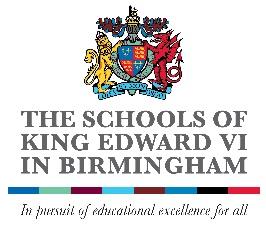 Our students learn in schools which are part of a unique Foundation serving all parts of Birmingham.  Our mission is to make Birmingham the best place in the UK to be educated. Our schools deliver this through inclusive, accessible and challenging curricula which celebrate the distinctiveness of our schools and communities and our diversity.Our Curriculum Vision: Breadth, opportunity, excellenceWe are committed to a broad, balanced, diverse and knowledge-rich curriculum which also provides students with the skills they need to thrive within and outside of school.  The curricula within our schools are accessible to all students regardless of their background and reflect the diverse and distinctive communities that we serve.  Through learning, students can transform their lives.We value extracurricular enrichment and opportunities for learning outside of the classroom and are committed to making these opportunities accessible to everyone within individual schools and through shared opportunities across the Foundation.We believe that learning should be engaging, challenging, enjoyable; we plan and adapt learning thoughtfully for all our students.  We care for and promote the wellbeing of our students through our curriculum vision, model and delivery.We educate the whole child through a socially responsible curriculum: to enable our students to have successful adult lives, to make a positive contribution to their community, with the ability to express informed opinions, be open-minded and to engage with a variety of other perspectives with respect. Students are empowered to think about the world, form ethical judgements and have opportunities to lead, and to recognise the difference they can make to their community and the wider world.  We want our students to develop a sense of belonging to their school, their community and their city, Birmingham.Teaching and Learning  - Our VisionTo achieve our curriculum vision, our schools provide teaching and learning, and wider opportunities, which allow all students, regardless of their background, to unlock their potential and transform their lives.Teaching and Learning – Core Principles and CommitmentOur teaching and learning begins with the needs and starting points of all our students and the wider cohort, having the highest expectations for all of them individually, making learning inclusive, accessible and relevant.Learning always involves high levels of challenge within an open classroom culture where courage and curiosity are nurtured.  Assessment and feedback are relevant and responsive and check for understanding to plan the next learning steps for all.We base our teaching and learning on evidence-based approaches providing opportunities for students to develop their retrieval skills, to remember and apply what they already know, and through deliberate practice to work towards scholarship.We embrace the opportunities provided by technology to make learning accessible, to allow collaborative learning to take place and to prepare students for using technology safely and productively in all aspects of their lives.Learning in our classrooms is a partnership and we expect our students to be engaged in their learning as active participants, taking on board the feedback of their teachers and striving to do the best they can.  We want our students to have the highest aspirations for themselves and to be passionate about their learning.Professional support for our teachersTo achieve our curriculum vision and provide the highest quality teaching and learning, our Foundation;Trusts our teachers to teach in the most effective way for their students and therefore we do not prescribe how to teach by a set formula or pattern.Invests time and resources in our teachers’ subject-specific knowledge to support their expertise, allowing time for professional development and reflection.Bases our teaching and learning approaches on proven educational research providing professional autonomy for teachers to plan and deliver lessons in individual ways to provide the best learning experience for their students.Provides professional learning opportunities for teachers to refine their practice through collaborative sharing, reflection and development. 